Series of vocational qualification certificate ____________ No _____________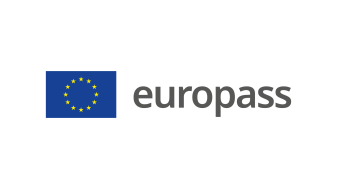 Supplement to vocational qualification certificate(*) Latvia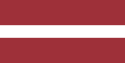 1. Title of the vocational qualification certificate(1)☐ Diploms par profesionālo vidējo izglītību☐ Profesionālās kvalifikācijas apliecībaProfesionālā kvalifikācija: Ķīmijas tehniķis(1) in the original language2. Translation of the title of the vocational qualification certificate(2)☐ A diploma of vocational secondary education☐ A vocational qualification certificateVocational qualification: Chemistry Technician** (2) If applicable. This translation has no legal status.3. Competence profileA chemistry technician carries out chemical synthesis and applies instrumental methods, summarises and analyses the results. Provides laboratory and production plant functionality. Participates in product testing and documents the production process.Has acquired the competences required to perform the following professional duties and tasks:3.1. Operation and maintenance of premises, equipment, facilities and communications:- prepare premises, equipment, facilities and communications for the work process;- assess the technical condition and operational readiness of equipment, facilities, measuring instruments and 	communications;- work with laboratory equipment, facilities and measuring instruments;- comply with the requirements for premises, equipment and personal hygiene;- maintain a clean and tidy working environment.3.2. Obtaining chemical products and carrying out chemical synthesis:- read the safety data sheets for chemicals/mixtures/materials;- assess the compliance of chemicals, mixtures and materials with quality requirements and the work assignment;- work with chemicals, including particularly hazardous substances, mixtures of chemicals and other materials;- carry out registration of substances subject to strict accounting;- perform chemical synthesis;- document the work process;- evaluate the results and act in accordance with the regulatory documentation.3.3. Quality control of chemical products:- prepare samples for analysis;- carry out chemical and physico-chemical analysis;- document the work process;- calculate the results;- evaluate the results and act in accordance with the regulatory documentation.3.4. Compliance with good laboratory and good manufacturing practices and other quality system requirements:- read and use industry regulatory documentation;- comply with standard operating procedures and other regulatory instructions;- work in classified premises;- apply the principles of good laboratory and good manufacturing practice;- develop professional skills.3.5. Implementing and adhering to the fundamental principles of the company's operation:- comply with labour protection rules;- use collective and personal protective equipment;- provide first aid;- comply with environmental protection rules;- perform one's work complying with deadlines, resources and quality requirements;- work individually and cooperate with colleagues;- observe principles of professional general ethics;- comply with the requirements of labour laws.Additional competences:- <<To be completed by the education institution>>;- ...;- ...;- ...4. Employment opportunities in line with the vocational qualification(3)Work in chemical, food, pharmaceutical, cosmetics and perfumery companies and research institutions, environmental control and other laboratories.(3) If possible5. Description of the document certifying vocational qualification5. Description of the document certifying vocational qualificationName and status of the body issuing the vocational qualification certificateNational authority providing recognition of the vocational qualification certificate<<Full name, address, telephone number, website address; e-mail address of the issuing body. Legal status of the issuing body>>Ministry of Education and Science of the Republic of Latvia, website: www.izm.gov.lvLevel of the vocational qualification certificate(national or international)Assessment scale/Assessment attesting fulfilment of the requirementsState-recognised document, corresponding to the fourth level of the Latvian Qualifications Framework (LQF 4) and the fourth level of the European Qualifications Framework (EQF 4).A mark of at least "average - 5" in the vocational qualification examination (using a 10-point scale).Access to the next level of educationInternational treaties or agreementsA diploma of vocational secondary education enables further education at LQF level 5/ EQF level 5 or LQF level 6/ EQF level 6.<<If applicable. To be completed by the education institution in case international treaties or agreements provide for the issue of additional certificates. If not applicable, delete comment>>Legal basisLegal basisVocational Education Law (Section 6)Vocational Education Law (Section 6)6. Means of obtaining the vocational qualification certificate6. Means of obtaining the vocational qualification certificate6. Means of obtaining the vocational qualification certificate6. Means of obtaining the vocational qualification certificate☐ Formal education:☐ Full-time☐ Full-time (work-based training)☐ Part-time☐ Formal education:☐ Full-time☐ Full-time (work-based training)☐ Part-time☐ Education acquired outside the formal education system☐ Education acquired outside the formal education systemTotal duration of training*** (hours/years) _______________Total duration of training*** (hours/years) _______________Total duration of training*** (hours/years) _______________Total duration of training*** (hours/years) _______________A: Description of the vocational training receivedB: Percentage of total (100%) programme B: Percentage of total (100%) programme C: Duration (hours/weeks)Part of the education programme completed in the education institution<<Indicate the amount (%) of the education programme completed on the premises of the education institution>><<Indicate the amount (%) of the education programme completed on the premises of the education institution>><<Indicate the amount (in hours or training weeks) of the education programme completed on the premises of the education institution>>Part of the education programme completed in workplace internship, including work-based training<<Indicate the amount (%) of the education programme completed outside the premises of the education institution,i.e. practical training in enterprises, workplace internships, work-based training>><<Indicate the amount (%) of the education programme completed outside the premises of the education institution,i.e. practical training in enterprises, workplace internships, work-based training>><<Indicate the amount (in hours or training weeks) of the education programme completed outside the premises of the education institution,i.e. practical training in enterprises, workplace internships, work-based training>>*** Applicable to formal education.Further information available at:www.izm.gov.lvhttps://www.visc.gov.lv/lv/profesiju-standarti-un-profesionalas-kvalifikacijas-prasibasNational Information Centre:National Europass Centre in Latvia, http://www.europass.lv/*** Applicable to formal education.Further information available at:www.izm.gov.lvhttps://www.visc.gov.lv/lv/profesiju-standarti-un-profesionalas-kvalifikacijas-prasibasNational Information Centre:National Europass Centre in Latvia, http://www.europass.lv/*** Applicable to formal education.Further information available at:www.izm.gov.lvhttps://www.visc.gov.lv/lv/profesiju-standarti-un-profesionalas-kvalifikacijas-prasibasNational Information Centre:National Europass Centre in Latvia, http://www.europass.lv/*** Applicable to formal education.Further information available at:www.izm.gov.lvhttps://www.visc.gov.lv/lv/profesiju-standarti-un-profesionalas-kvalifikacijas-prasibasNational Information Centre:National Europass Centre in Latvia, http://www.europass.lv/